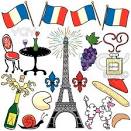 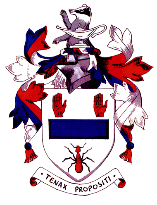 Year 9 French Big Picture STUDIO 1 Text books and Studio 1 workbooksfour language skills of speaking, listening, reading and writing skills practice in class with a range of activities and exercises linked to different topics What will I need?Studio 1 text books  (on loan for year 9)Studio 1 workbook (paid for and kept)3 lined exercise books for Classwork, Vocabulary Practice and AssessmentA plastic folder to keep all your books inMonitoring and evaluation Learning homework  Written homework  Core Assessment Tasks School exams There are lots of ways to enjoy and practise your French and to get to know the French culture.  French notice boardLanguage Learning websites Apps Follow Monsieur Rigolo on Instagram @Monsieur_Rigolo	Term 1 Studio 1 Modules 1 and 2Term 2Studio 1 modules 3 and 4 Term 3 Studio 1 modules 5 and 6 Likes and dislikes (recap)Survival kit (recap)Describing yourself (recap)Describing other peopleSchool subjectsYour timetableYour school dayFoodComputers and mobilesSportHobbies and activitiesWhat you do in your free timeDescribing what other people doExtreme sportsYour town or villageDirectionsWhere you to at the weekendInviting someone to go somewhereWhat you can do in your townTalking about getting ready to go outAt the café – drinks and snacksPricesHoliday plansYour dreams and future plansTalking about animalsWriting a poem in FrenchDescribing paintings in French